CALENDARIO DE REUNIONES EN 2020Documento preparado por la Oficina de la UniónDescargo de responsabilidad: El presente documento no constituye un documento de política u orientación de la UPOV.	Las fechas propuestas para las reuniones de la UPOV en 2020, 2021 y 2022 figuran en los Anexos del presente documento.	La propuesta ha sido elaborada sin perjuicio de la decisión que puedan adoptar los órganos competentes de la UPOV en lo relativo a la celebración de las reuniones o sus fechas.	Se invita al Consejo a aprobar el calendario de reuniones en 2020 y a considerar las fechas provisionales de las reuniones de 2021 y 2022.[Siguen los Anexos]C/53/8ANEXO ICALENDARIO DE REUNIONES EN 2020presentado por orden de los órganosConsejo	C/54	30 de octubreComité Consultivo	CC/97	29 de octubre	[WG-ISC/5	28 de octubre (por la noche) Grupo de trabajo sobre un posible sistema internacional de cooperación (WG-ISC)]Comité Administrativo y Jurídico	CAJ/77	28 de octubre	EAF/15	26 de marzo (por la mañana) 	EAF/16	26 de octubre (por la noche)		Reunión sobre la elaboración de un formulario electrónico de solicitud (EAF)	[WG-DEN/6	27 de octubre (por la noche)
Grupo de trabajo sobre denominaciones de variedades (WG-DEN)]1Comité Técnico	TC/56	26 y 27 de octubre	TC-EDC	24 y 25 de marzo; 25 y 26 de octubre (por la noche)
Comité de Redacción Ampliado (TC-EDC)Grupo de Trabajo Técnico sobre Plantas Agrícolas (TWA)	TWA/49	(fecha y lugar por determinar)Grupo de Trabajo Técnico sobre Automatización y Programas Informáticos (TWC)	TWC/38	(fecha y lugar por determinar)Grupo de Trabajo Técnico sobre Plantas Frutales (TWF)	TWF/51 	6 a 10 de julio, Nîmes (Francia)Grupo de Trabajo Técnico sobre Plantas Ornamentales y Árboles Forestales (TWO)	TWO/52	8 a 12 de junio, Roelofarendsveen (Países Bajos)Grupo de Trabajo Técnico sobre Hortalizas (TWV)	TWV/54	11 a 15 de mayo, Brasilia (Brasil)Grupo de Trabajo sobre Técnicas Bioquímicas y Moleculares, y Perfiles de ADN en particular (BMT)	BMT/19	(fecha y lugar por determinar)[Sigue el Anexo II]C/53/8 ANEXO IICALENDARIO DE REUNIONES EN 2020presentado en orden cronológicoMARZO DE 2020	Martes 24 y miércoles 25	TC-EDC	Jueves 26 (por la mañana)	EAF/15MAYO DE 2020	Lunes 11 a viernes 15	TWV/54JUNIO DE 2020	Lunes 8 a viernes 12	TWO/52JULIO DE 2020	Lunes 6 a viernes 10	TWF/51OCTUBRE DE 2020	Domingo 25	TC-EDC	Lunes 26	TC/56	Lunes 26 (por la noche)	TC-EDC	Lunes 26 (por la noche)	EAF/16	Martes 27	TC/56	[Martes 27 (por la noche)	WG-DEN/6]	Miércoles 28	CAJ/77	[Miércoles 28 (por la noche)	WG-ISC/5]1	Jueves 29	CC/97	Viernes 30	C/54(fechas y lugares por determinar)	TWA/49		TWC/38		BMT/19[Sigue el Anexo III]C/53/8 ANEXO IIICALENDARIO DE FECHAS PROPUESTAS PARA
2021 Y 2022MARZO DE 2021 (semana 13)	Martes 23 y miércoles 24	TC-EDCOCTUBRE DE 2021 (semana 44)	Domingo 24	TC-EDC	Lunes 25	TC/57	Lunes 25 (por la noche)	TC-EDC	Martes 26	TC/57	Miércoles 27	CAJ/78	Jueves 28	CC/98	Viernes 29	C/55MARZO DE 2022 (semana 13)	Martes 22 y miércoles 23	TC-EDCOCTUBRE DE 2022 (semana 44)	Domingo 23	TC-EDC	Lunes 24	TC/58	Lunes 24 (por la noche)	TC-EDC	Martes 25	TC/58	Miércoles 26	CAJ/79	Jueves 27	CC/99	Viernes 28	C/56[Fin del Anexo III y del documento]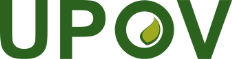 SUnión Internacional para la Protección de las Obtenciones VegetalesConsejoQuincuagésima tercera sesión ordinaria 
Ginebra, 1 de noviembre de 2019C/53/8Original: InglésFecha: 13 de agosto de 2019